1 Less Than (1-5)Use these numbers to help you. Draw the object in the box. 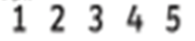 1 less than 2 = 	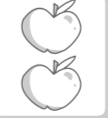 1 less than 5 = 	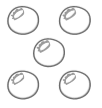 1 less than 3 = 	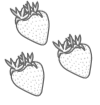 1 less than 4 =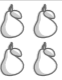 